GLASBENA UMETNOST, TOREK, 24.3.2020UČNA TEMA: Pesem Pustna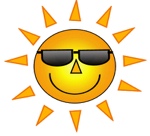 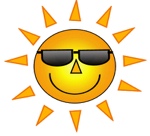 Še sreča, da smo lahko skupaj praznovali najbolj vesel praznik. Pust! In zato, da malo obudimo spomine, se naučimo pesmico o pustu.Na spletni povezavi https://www.youtube.com/watch?v=oWs8fTSiNs0, najdeš pesem. Dobro jo poslušaj! Poskušaj si zapomnite čim več besedila in seveda melodijo. Sedaj besedilo še preberi.PUSTNAKje je Tine, kje je Metka,
kje je Postržinov Rok?
Kje je Draga, Marko, Bine,
kje je Nace dolgonog?Kaj, soseda, res ne veste,
da nikogar ni doma?
Da vsa vas od tu do ceste,
v pustne maškare je šla?Tine lev je, Metka miška,
Postržinov Rok gosak,
Draga tiček, Marko mucek,
dolgi Nace pa vojak.Pesem lahko najdeš tudi na spletni strani LiliBine, zavihek šolska ulica, nato Glasbena umetnost in nakoncu se skriva v poglavju Pesmi. Tako jo boš lahko večkrat poslušal in si zraven pripeval. Ne pozabi, da bomo pesmi skupaj peli, ko se vrnemo v šolske klopi. Zato se potrudi, da se jo res dobro naučiš.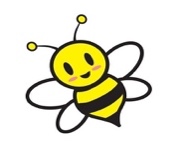 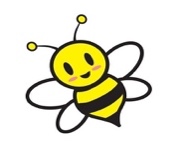 Hitri in vedoželjni, lahko naredijo še naslednjo nalogo.Besedilo prepiši v zvezek za glasbeno umetnost in/ali zraven nariši ilustracijo. Ne pozabi napisati naslova in datuma.